As many of you are aware, from the age of 3, children are entitled to 15 or 30 hours funding. What is often not realised is that these hours are capped and you cannot exceed the annual total of 570 or 1140 hours. This equates to 15 or 30 hours a week for 38 weeks of the funding year. Settings are permitted to stretch funding so they can for example reduce the weekly allowance to spread over a year but at MC Pre School, we only offer the full 15 or 30 hours over a 38 week term calendar which ensures the majority of children maximise their funding entitlement without exceeding allowances and parents don’t receive any unexpected bills. Middleton Cheney Pre School calendar 2023/24 (UK)Middleton Cheney Pre School calendar 2023/24 (UK)Middleton Cheney Pre School calendar 2023/24 (UK)Middleton Cheney Pre School calendar 2023/24 (UK)Middleton Cheney Pre School calendar 2023/24 (UK)Middleton Cheney Pre School calendar 2023/24 (UK)Middleton Cheney Pre School calendar 2023/24 (UK)Middleton Cheney Pre School calendar 2023/24 (UK)Middleton Cheney Pre School calendar 2023/24 (UK)Middleton Cheney Pre School calendar 2023/24 (UK)Middleton Cheney Pre School calendar 2023/24 (UK)Middleton Cheney Pre School calendar 2023/24 (UK)Middleton Cheney Pre School calendar 2023/24 (UK)Middleton Cheney Pre School calendar 2023/24 (UK)Middleton Cheney Pre School calendar 2023/24 (UK)Middleton Cheney Pre School calendar 2023/24 (UK)Middleton Cheney Pre School calendar 2023/24 (UK)Middleton Cheney Pre School calendar 2023/24 (UK)Middleton Cheney Pre School calendar 2023/24 (UK)Middleton Cheney Pre School calendar 2023/24 (UK)Middleton Cheney Pre School calendar 2023/24 (UK)Middleton Cheney Pre School calendar 2023/24 (UK)Middleton Cheney Pre School calendar 2023/24 (UK)Middleton Cheney Pre School calendar 2023/24 (UK)Middleton Cheney Pre School calendar 2023/24 (UK)Middleton Cheney Pre School calendar 2023/24 (UK)Middleton Cheney Pre School calendar 2023/24 (UK)Middleton Cheney Pre School calendar 2023/24 (UK)Middleton Cheney Pre School calendar 2023/24 (UK)Middleton Cheney Pre School calendar 2023/24 (UK)Middleton Cheney Pre School calendar 2023/24 (UK)Middleton Cheney Pre School calendar 2023/24 (UK)Middleton Cheney Pre School calendar 2023/24 (UK)Middleton Cheney Pre School calendar 2023/24 (UK)Middleton Cheney Pre School calendar 2023/24 (UK)Middleton Cheney Pre School calendar 2023/24 (UK)Middleton Cheney Pre School calendar 2023/24 (UK)Middleton Cheney Pre School calendar 2023/24 (UK)Middleton Cheney Pre School calendar 2023/24 (UK)Middleton Cheney Pre School calendar 2023/24 (UK)Middleton Cheney Pre School calendar 2023/24 (UK)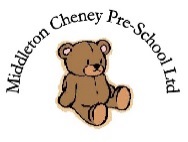 2023202320232023202320232023202320232023202320232023202320232023202320242024202420242024202420242024202420242024202420242024202420242024202420242024202420242024202420242024202420242024202420242024SeptemberSeptemberSeptemberSeptemberOctoberOctoberOctoberOctoberOctoberNovemberNovemberNovemberNovemberDecemberDecemberDecemberDecemberJanuaryJanuaryJanuaryJanuaryFebruaryFebruaryFebruaryFebruaryMarchMarchMarchMarchAprilAprilAprilAprilMayMayMayMayJuneJuneJuneJuneJulyJulyJulyJulyAugustAugustAugustAugust1Fr1 Su1We1Fr1MoNew Year’s DayNew Year’s Day1Th1Fr1Mo1We 1Sa1Mo1Th2Sa2Mo2Th2Sa2TuSubsti-
tute day152Fr2Sa2Tu2Th 2Su2Tu2Fr3Su3Tu3Fr3Su3We3Sa3Su3We3Fr 3Mo3We3Sa4MoNew starters only AM   New starters only AM   4We4Sa4Mo4Th4Su4Mo4Th4Sa4Tu4Th4Su5Tu5Th5Su5Tu5Fr5Mo5Tu5Fr5Su5We5Fr5Mo6We6Fr6Mo6We6Sa6Tu6We6Sa6Mo6Th6Sa6Tu7Th7Sa7Tu7Th7Su7We7Th7Su7Tu7Fr7Su7We8Fr8Su8We8Fr8Mo8Th8Fr8Mo8We8Sa8Mo8Th9Sa9Mo9Th9Sa9Tu9Fr9Sa9Tu9Th9Su9Tu9Fr10Su10Tu10Fr10Su10We10Sa10Su10We10 Fr10Mo10We10Sa11Mo11We11Sa11Mo11Th11Su11Mo11Th11Sa11Tu11Th11Su12Tu12Th12Su12Tu12Fr12Mo12Tu12Fr12Su12We12Fr12Mo13We13Fr13Mo13We13Sa13Tu13We13Sa13Mo13Th13Sa13Tu14Th14Sa14Tu14Th14Su14We14Th14Su14Tu14Fr14Su14We15Fr15Su15We15Fr15Mo15Th15Fr15Mo15We15Sa15Mo15Th16Sa16Mo16Th16Sa16Tu16Fr16Sa16Tu16Th16Su16Tu16Fr17Su17Tu17Fr17Su17We17Sa17Su17We17Fr17Mo17We17Sa18Mo18We18Sa18Mo18Th18Su18Mo18Th18Sa18Tu18Th18Su19Tu19Th19Su19Tu19Fr19Mo19Tu19Fr19Su19We19Fr19Mo20We20Fr20Mo20We20Sa20Tu20We20Sa20Mo20Th20Sa20TuTuTu21Th21Sa21Tu21Th21Su21We21Th21Su21Tu21Fr21Su21We22Fr22Su22We22Fr22Mo22Th22Fr22Mo22We22Sa22Mo22Th23Sa23Mo23Th23Sa23Tu23Fr23Sa23Tu23Th23Su23Tu23Fr24Su24Tu24Fr24Su24We24Sa24Su24We24Fr24Mo24We24Sa25Mo25We25Sa25MoChristmas DayChristmas Day25Th25Su25Mo25Th25Sa25Tu25Th25Su26Tu26Th26Su26TuBoxing Day26Fr26Mo26Tu26Fr26Su26We26Fr26Mo27We27Fr27Mo27WeSubstitute daySubstitute day27Sa27Tu27We27Sa27Mo27Th27Sa27Tu28Th28Sa28Tu28Th28Su28We28Th28Su28Tu28Fr28Su28We.29Fr29Su29We29Fr29Mo29 Th29Fr29Mo29We29Sa29Mo29Th30Sa30Mo30Th30Sa30Tu30Sa30Tu30Th30Su30Tu30Fr31Tu31Su31We31Su31Fr31We31SaV1V1V1V1V1V1V1V1